УКАЗАНИЕО внесении изменения в Положение Приднестровского республиканского банка от 10 декабря 2019 года № 135-П «О правилах ведения бухгалтерского учёта субъектами страхового дела» (Регистрационный № 9272 от 10 января 2020 года) (САЗ 20-02)Утверждено решением правленияПриднестровского республиканского банкаПротокол № 47 от 02 декабря 2021 годаСогласовано Министерством экономического развитияПриднестровской Молдавской РеспубликиЗарегистрировано Министерством юстицииПриднестровской Молдавской Республики 27 декабря 2021 годаРегистрационный № 10735Настоящее Указание разработано в соответствии с Законом Приднестровской Молдавской Республики от 7 мая 2007 года № 212-З-IV «О центральном банке Приднестровской Молдавской Республики» (САЗ 07-20), Законом Приднестровской Молдавской Республики от 17 августа 2004 года № 467-З-III «О бухгалтерском учете и финансовой отчетности» (САЗ 04-34), Законом Приднестровской Молдавской Республики от 21 января 2008 года № 392-З-IV «Об организации страхового дела» (САЗ 08-3).1. Внести в Положение Приднестровского республиканского банка от 10 декабря 2019 года № 135-П «О правилах ведения бухгалтерского учета субъектами страхового дела» (Регистрационный № 9272 от 10 января 2020 года) (САЗ 20-02) с изменениями и дополнениями, внесенными указаниями Приднестровского республиканского банка от
 12 февраля 2020 года № 1241-У (Регистрационный № 9405 от 16 марта 2020 года)
 (САЗ 20-12); от 25 июня 2020 года № 1276-У (Регистрационный № 9642 от 14 августа 
2020 года) (САЗ 20-33); от 10 августа 2020 года № 1286-У (Регистрационный № 9688 от 
21 сентября 2020 года) (САЗ 20-39); от 15 октября 2020 года № 1297-У (Регистрационный № 9802 от 11 ноября 2020 года) (САЗ 20-46); от 11 марта 2021 года № 1330-У  (Регистрационный № 10125 от 1 апреля 2021 года) (САЗ 21-13) (далее − Положение), следующее изменение:пункт 121 Положения изложить в следующей редакции:«121. В период со дня вступления в силу настоящего Положения по 31 декабря 2022 года настоящее Положение подлежит применению в порядке, определенном нормативным актом Приднестровского республиканского банка, регламентирующим порядок перехода на план счетов бухгалтерского учета субъектов страхового дела и правила ведения бухгалтерского учета субъектами страхового дела, вводимые в действие с 1 января 2023 года.».2. Настоящее Указание вступает в силу по истечении 7 (семи) рабочих дней со дня официального опубликования.Председатель																									В. ТИДВАг. Тирасполь«02» декабря 2021 года№ 1379 - УСогласовано:Заместитель Председателя Правительства Приднестровской Молдавской Республики – министр экономического развития Приднестровской Молдавской Республики											С. ОБОЛОНИКБАНКА РЕПУБЛИКАНЭНИСТРЯНЭ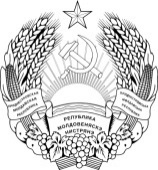 ПРИДНIСТРОВСЬКИЙРЕСПУБЛIКАНСЬКИЙ БАНКПРИДНЕСТРОВСКИЙ РЕСПУБЛИКАНСКИЙБАНКПРИДНЕСТРОВСКИЙ РЕСПУБЛИКАНСКИЙБАНКПРИДНЕСТРОВСКИЙ РЕСПУБЛИКАНСКИЙБАНК